Nowogród Bobrzański, dn. 09 grudnia 2020r.PP.6733.33.2020 ASOBWIESZCZENIENa podstawie art. 53 ust. 1 ustawy z dnia 27 marca 2003r. o planowaniu i zagospodarowaniu przestrzennym (t.j. Dz. U. z 2020 r., poz. 293 ze zm.) oraz art. 49 ustawy z dnia 14 czerwca 1960 r. Kodeksu postepowania administracyjnego – KPA (t.j. Dz.U. z 2020r. poz.256 ze zm.), zawiadamiam mieszkańców miasta i gminy Nowogród Bobrzański oraz strony występujące w postępowaniu podjętym na wniosek z dn. 30 października 2020r, Pana Jacka Bielińskiego działającego zgodnie z udzielonym pełnomocnictwem w imieniu i na rzecz inwestora Gminy Nowogród Bobrzański;o wydaniu:w dn. 17 listopada 2020r. (wpł. 17 listopada 2020r.) przez Dyrektora regionalnej Dyrekcji Lasów Państwowych w Zielonej Górze, postanowienia znak: ZS.224.212.2020 (uzgodnienie pozytywne),w dn. 19 listopada 2020r. (wpł. 23 listopada 2020r.) przez powiatowy Zielonogórski Zarząd Dróg w Górzykowie, postanowienia znak: PZZD.5531.51.2020.SO (uzgodnienie pozytywne)w dn. 27 listopada 2020r. (wpł. 03 grudnia 2020r.) przez Polskie Sieci Elektroenergetyczne S.A w Warszawie, uzgodnienia znak: DE-DSP-DUP-WEP.7070.1.179.2020.2 (uzgodnienie z uwagami)w sprawie uzgodnienia projektu decyzji o lokalizacji inwestycji celu publicznego pod nazwą budowa sieci elektroenergetycznych kablowych SN 20kV i nn-0,4kV, budowa stacji transformatorowych kontenerowych 20/0,4kV, budowa słupa w linii elektroenergetycznej napowietrznej SN 20kV, budowa złączy ZKP nn-0,4kV, budowa szafki oświetleniowej nn-0,4kV, budowa słupów w linii napowietrznej elektroenergetycznej nn-0,4kV, na działkach nr ewid. 610, 332, 308, 309, 301, 358, 333, 354/3, 350, 352, 617, 504, 374, 375, 376, 379, 381, 378, 382, 383, 425, 386/1, 386/2, 354/2, 268/1, 266/4, 266/3 266/2, 266/1, 264/1, 269/2, 263/1, 261/1, 269/1, 259/1, 255/1, 253/7, 253/5, 253/9, 249/1, 254/1, 252/1, 477, 476, 483, 354/1, 236, 244, 187, 185, 214, 213/1, 213/2, 212 w obrębie Drągowina i na działkach nr ewid. 135, 58, 144, 94/2, 136, 137, 47/10, 124, 47/9, 143, 138, 132, 61 w obrębie Sobolice, w gminie Nowogród  Bobrzański.Strony, zgodnie z art. 10 § 1 ustawy KPA, mogą zapoznać się z dokumentami ww sprawie w pokoju nr 205 w Urzędzie Miejskim w Nowogrodzie Bobrzańskim, ul. J. Słowackiego 11 w godzinach pracy urzędu po wcześniejszym umówieniu się telefonicznie.Jednocześnie na podstawie art. 79a k.p.a. informuję, że na dzień opublikowania niniejszego obwieszczenia nie występują przesłanki zależne od strony, mogące skutkować wydaniem decyzji niezgodnej z żądaniem strony.  Burmistrz Nowogrodu Bobrzańskiego 							Paweł MierzwiakSprawę prowadzi: stanowisko ds. planowania i zagospodarowani przestrzennego Urzędu Miejskiego 
w Nowogrodzie Bobrzańskim, ul. J. Słowackiego 11, pokój nr 205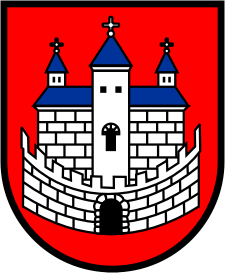 Burmistrz Nowogrodu BobrzańskiegoBurmistrz Nowogrodu BobrzańskiegoBurmistrz Nowogrodu Bobrzańskiegoul. J. Słowackiego 11      66-010 Nowogród Bobrzański NIP: 9291004928
e-mail: now.bobrz.um@post.pl
web: www.nowogrodbobrz.plDni i godziny urzędowania: Poniedziałek  8.00-16.00wtorek - piątek.7.00 – 15.00Nr telefonów i faksów:   Centrala   68 329-09-62Fax             68 329-09-62Nr telefonów i faksów:   Centrala   68 329-09-62Fax             68 329-09-62